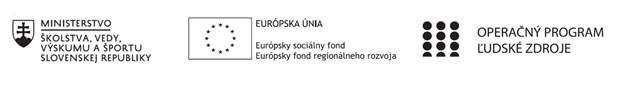 Správa o činnosti pedagogického klubu Príloha:  Prezenčná listina zo stretnutia pedagogického klubuPREZENČNÁ LISTINAMiesto konania stretnutia: Spojená škola, Jarmočná 132, Stará ĽubovňaDátum konania stretnutia: 27. 04. 2023Trvanie stretnutia: od 15.00 hod  do 18.00 hod	Zoznam účastníkov/členov pedagogického klubu:Meno prizvaných odborníkov/iných účastníkov, ktorí nie sú členmi pedagogického klubu  a podpis/y:Prioritná osVzdelávanieŠpecifický cieľ1.1.1 Zvýšiť inkluzívnosť a rovnaký prístup ku kvalitnému vzdelávaniu a zlepšiť výsledky a kompetencie detí a žiakovPrijímateľSpojená škola, Jarmočná 108, Stará ĽubovňaNázov projektuGramotnosťou k trhu práceKód projektu  ITMS2014+312011Z574Názov pedagogického klubu Klub praktického ekonómaDátum stretnutia  pedagogického klubu27. 04. 2023, štvrtok nepárny týždeňMiesto stretnutia  pedagogického klubuSpojená škola, organizačná  zložka OA, Jarmočná 132, Stará ĽubovňaMeno koordinátora pedagogického klubuIng. Kormanská  Jana Odkaz na webové sídlo zverejnenej správyhttps://oasl.edupage.org/a/gramotnostou-k-trhu-praceManažérske zhrnutie:Stručná anotáciaNa stretnutí členovia klubu vyhodnotili hodnotiaci formulár, ktorý vypracovali žiaci. Niektoré fakty mali zhodnotiť pred obhajobami a niektoré po. Skonštatovali, že obhajoby podnikateľských plánov majú veľa pozitívnych prínosov.  Prizvaný podnikateľ ocenil spracovanie podnikateľského plánu. Členovia komisie skonštatovali, že chýbala presvedčivosť  u žiakov. Na základe hodnotenia komisie, žiaci dostali známku do predmetu ekonomika a manažment.  Kľúčové slová:  pedagogický klub, podnikateľský plánManažérske zhrnutie:Stručná anotáciaNa stretnutí členovia klubu vyhodnotili hodnotiaci formulár, ktorý vypracovali žiaci. Niektoré fakty mali zhodnotiť pred obhajobami a niektoré po. Skonštatovali, že obhajoby podnikateľských plánov majú veľa pozitívnych prínosov.  Prizvaný podnikateľ ocenil spracovanie podnikateľského plánu. Členovia komisie skonštatovali, že chýbala presvedčivosť  u žiakov. Na základe hodnotenia komisie, žiaci dostali známku do predmetu ekonomika a manažment.  Kľúčové slová:  pedagogický klub, podnikateľský plánHlavné body, témy stretnutia, zhrnutie priebehu stretnutia:Zámerom  stretnutia, ktoré viedol  koordinátor činnosti klubu bolo téma stretnutiavyhodnotenie obhajob podnikateľských plánovdefinovanie problému Téma stretnutia:  Vyhodnotenie obhajob podnikateľských plánovDefinovanie problému Obhajoby podnikateľských plánov prebehli dňa 28. 04. 2023. Prizvaný podnikateľ z praxe sa ospravedlnil pre osobné prekážky. Vypracované podnikateľské plány si však pozrel a pozitívne sa vyjadril o ich úrovni. Niektorí žiaci sa vyjadrili, že by chceli aj reálne podnikať v predmete podnikania, ktorí si zvolili. Najobtiažnejšie časti podnikateľského plánu boli: swot analýza a formulovanie vlastnej stratégie, marketingový plán a najúnavnejší bol finančný plán. Najjednoduchšia časť bol organizačný plán. Mnohým plán pomohol pochopiť výpočet výsledku hospodárenia, cash flow, návratnosť vloženého kapitálu a nulový bod. Žiaci pochopili súvislosti medzi teoretickými vedomosťami z ekonomiky, účtovníctva, informatiky a ich praktickým spracovaním v podnikateľskom pláne. Niektorí žiaci potrebovali väčšiu pomoc, iní boli samostatnejší.  Po dokončení mali všetci dobrý pocit z vypracovaného plánu. Tešili sa z konečného výsledku ich práce. Počas obhajob bola príjemná atmosféra, žiaci sa navzájom počúvali. Boli zvedaví sami na seba, ako si kto pripravil prezentáciu a ako vystupoval. Po obhajobách mali pocit zadosťučinenia, že zvládli vystupovanie pred spolužiakmi, ale aj žiakmi prvého ročníka, ktorí sa prišli pozrieť. Žiaci predviedli, že sú schopní vytvoriť samostatne prezentáciu a obhajovať svoje myšlienky a zámery. Je potrebné však ich v tom usmerňovať. Hlavné body, témy stretnutia, zhrnutie priebehu stretnutia:Zámerom  stretnutia, ktoré viedol  koordinátor činnosti klubu bolo téma stretnutiavyhodnotenie obhajob podnikateľských plánovdefinovanie problému Téma stretnutia:  Vyhodnotenie obhajob podnikateľských plánovDefinovanie problému Obhajoby podnikateľských plánov prebehli dňa 28. 04. 2023. Prizvaný podnikateľ z praxe sa ospravedlnil pre osobné prekážky. Vypracované podnikateľské plány si však pozrel a pozitívne sa vyjadril o ich úrovni. Niektorí žiaci sa vyjadrili, že by chceli aj reálne podnikať v predmete podnikania, ktorí si zvolili. Najobtiažnejšie časti podnikateľského plánu boli: swot analýza a formulovanie vlastnej stratégie, marketingový plán a najúnavnejší bol finančný plán. Najjednoduchšia časť bol organizačný plán. Mnohým plán pomohol pochopiť výpočet výsledku hospodárenia, cash flow, návratnosť vloženého kapitálu a nulový bod. Žiaci pochopili súvislosti medzi teoretickými vedomosťami z ekonomiky, účtovníctva, informatiky a ich praktickým spracovaním v podnikateľskom pláne. Niektorí žiaci potrebovali väčšiu pomoc, iní boli samostatnejší.  Po dokončení mali všetci dobrý pocit z vypracovaného plánu. Tešili sa z konečného výsledku ich práce. Počas obhajob bola príjemná atmosféra, žiaci sa navzájom počúvali. Boli zvedaví sami na seba, ako si kto pripravil prezentáciu a ako vystupoval. Po obhajobách mali pocit zadosťučinenia, že zvládli vystupovanie pred spolužiakmi, ale aj žiakmi prvého ročníka, ktorí sa prišli pozrieť. Žiaci predviedli, že sú schopní vytvoriť samostatne prezentáciu a obhajovať svoje myšlienky a zámery. Je potrebné však ich v tom usmerňovať. Závery a odporúčania:a) realizovať hodnotenie obhajob podnikateľských plánov žiakmiZávery a odporúčania:a) realizovať hodnotenie obhajob podnikateľských plánov žiakmiVypracoval (meno, priezvisko)Mgr. Daniela JendrichovskáDátum27. 04. 2023PodpisSchválil (meno, priezvisko)Ing. Jana KormanskáDátum28. 04.  2023PodpisPrioritná os:VzdelávanieŠpecifický cieľ:1.1.1 Zvýšiť inkluzívnosť a rovnaký prístup ku kvalitnému vzdelávaniu a zlepšiť výsledky a kompetencie detí a žiakovPrijímateľ:Spojená škola, Jarmočná 108, Stará ĽubovňaNázov projektu:Gramotnosťou k trhu práceKód ITMS projektu:312011Z574Názov pedagogického klubu: Klub praktického ekonómač.Meno a priezviskoPodpisInštitúcia1. Ing. Jana Kormanská SŠ, Jarmočná 108, SL2.Mgr. Daniela JendrichovskáSŠ, Jarmočná 108, SL3.Ing. Iveta NovákováSŠ, Jarmočná 108, SLč.Meno a priezviskoPodpisInštitúciaIng. Mária Takáčová SŠ, Jarmočná 108, SL